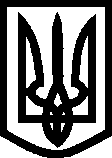 УКРАЇНА ВИКОНАВЧИЙ КОМІТЕТМЕЛІТОПОЛЬСЬКОЇ  МІСЬКОЇ  РАДИЗапорізької областіР О З П О Р Я Д Ж Е Н Н Яміського голови06.02.2020			                                                                             № 51-рПро заходи щодо проведення у 2020 році в м. Мелітополі зовнішнього незалежного оцінювання результатів навчання, здобутих на основі повної загальної середньої освітиКеруючись ст.ст. 42, 59 Закону України «Про місцеве самоврядування в Україні», відповідно до Порядку проведення зовнішнього незалежного оцінювання та моніторингу якості освіти, затвердженого постановою Кабінету Міністрів України від 25.08.2004 № 1095, з урахуванням наказу Міністерства освіти і науки України від 09.07.2019 № 947 «Про підготовку до проведення в 2020 році зовнішнього незалежного оцінювання результатів навчання, здобутих на основі повної загальної середньої освіти», наказу департаменту освіти і науки Запорізької обласної державної адміністрації від 18.11.2019 № 665/115 «Про організацію та проведення зовнішнього незалежного оцінювання у 2020 році в Запорізькій області», розпорядження голови Запорізької обласної державної адміністрації від 18.12.2019 № 641 «Про затвердження заходів щодо проведення в 2020 році в Запорізькій області зовнішнього незалежного оцінювання результатів навчання, здобутих на основі повної загальної середньої освіти», та з метою організованого проведення зовнішнього незалежного оцінювання (далі – ЗНО) в 2020 році  ЗОБОВ'ЯЗУЮ:     1. Затвердити заходи щодо проведення в 2020 році у м. Мелітополі зовнішнього незалежного оцінювання результатів навчання, здобутих на основі повної загальної середньої освіти, згідно з додатком.Начальника управління освіти Мелітопольської міської ради Запорізької області забезпечити реалізацію плану заходів та надати звітну інформацію про виконання цього розпорядження до 07.08.2020. 3. Контроль за виконанням цього розпорядження покласти на заступника міського голови з питань діяльності виконавчих органів ради Бойко С.  Секретар Мелітопольської міської ради                               Роман РОМАНОВ                                                                                                                                           Додаток						                 до розпорядження міського голови						                 від 06.02.2020 № 51-рЗаходищодо проведення в 2020 році у м. Мелітополізовнішнього незалежного оцінювання результатів навчання,здобутих на основі повної загальної середньої освіти1.	 Організувати широке інформування педагогічних працівників, учнів, батьків, громадськості з питань організації та проведення зовнішнього незалежного оцінювання (далі – ЗНО) в 2020 році.Січень – липень 2020 року                      	управління освіти                                                                     Мелітопольської міської ради,                                                                                 керівники навчальних закладів2. Сприяти у межах наданих повноважень створенню умов у пунктах проведення зовнішнього незалежного оцінювання (далі - пункти тестування), у тому числі безперебійному електропостачанню,  обмеженню на прилеглих до них територіях зовнішніх і внутрішніх ремонтних робіт із застосуванням шумовідтворюючої техніки, проведенню масових заходів з використанням шумовідтворюючої апаратури, а також комплектації закладів загальної середньої освіти, на яких будуть створені пункти тестування з іноземних мов, необхідною кількістю пристроїв для програвання компакт-дисків.            Березень – червень  2020 року      управління освіти                                                                     Мелітопольської міської ради,                                                                     керівники навчальних закладів                                                                                                         3. Забезпечити супровід учнів 11-х класів загальноосвітніх навчальних закладів до пунктів тестування та у зворотному напрямку.Травень-червень 2020 року             керівники навчальних закладів        4. Забезпечити чергування лікарів у пунктах проведення ЗНО, надання медичної допомоги учасникам ЗНО і працівникам пунктів проведення ЗНО: пробного, основної та додаткової сесій в дні їх проведення (за окремими графіками).  Березень-липень 2020 року                          відділ охорони здоров’я                                                                            Мелітопольської міської ради	                                                         2                                                                                            Продовження додаткаОрганізувати чергування працівників правоохоронних органів, забезпечити громадський порядок, громадську безпеку в місцях проведення пробного ЗНО, основної та додаткової сесій ЗНО у дні їх проведення (за окремими графіками).         Березень-липень                                           Головне управління          2020 року                                                       Національної поліції                                                                                 в Запорізькій області (за згодою)Вжити заходів щодо створення безпечних умов проведення ЗНО, запобігання виникненню надзвичайних ситуацій, у тому числі шляхом здійснення профілактичних оглядів пунктів тестування щодо наявності вибухонебезпечних та отруйних речовин у дні проведення пробного ЗНО, основної та додаткової сесій ЗНО (за окремими графіками).         Березень-липень                                     Головне управління  Державної            2020 року                                                  служби України з надзвичайних                                                                                ситуацій в Запорізькій області                                                                                (за згодою)Сприяти широкому висвітленню у засобах масової інформації регіону, на офіційних сайтах органів виконавчої влади та місцевого самоврядування матеріалів щодо підготовки та проведення ЗНО.            Січень-серпень                                        управління освіти             2020 року                                                 Мелітопольської міської ради,                                                                              керівники навчальних закладівНачальник управління освіти				           	Ірина ЩЕРБАК